Fabricagetechnieken_ Glas en Keramiek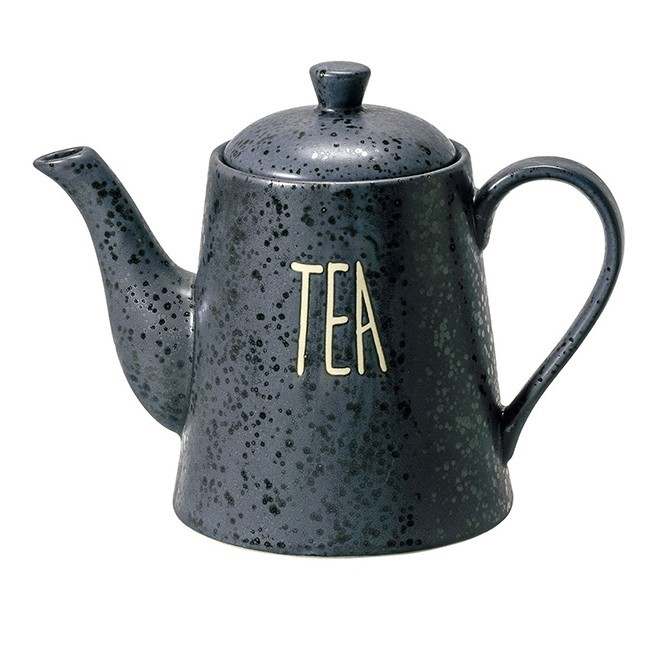 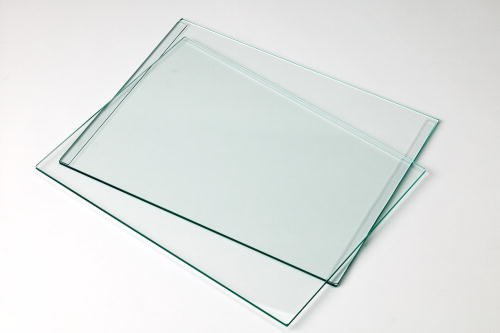  Waarom is het belangrijk dat je bij geblazen glas het glas eerst in een oven van 500 °C doet?Antwoord: omdat het anders kan gaan springen Noem 7 producten waar glas vaak wordt gebruiktAntwoord: ramen, gloeilamp, horloges, smartphone, drinkglas, spiegel, tafels. Uit welke grondstoffen bestaat glas?Antwoord: zand, soda en kalk. Welk soort glas kan van silica gemaakt worden?Antwoord: kwartsglas Wat is het verschil tussen glas en kristal?Antwoord: het glas moet dan meer dan 25% lood hebben in zijn structuur. Welke 3 methodes zijn er voor produceren van verpakkingsglas?Antwoord: machinaal, met de hand en de 3e weet ik niet. Bekijk de video: https://schooltv.nl/video/het-klokhuis-glas/#q=glasUit welke grondstoffen bestaat aardewerk, porselein en steengoed ?Antwoord: klei, aardewerk. Welk van de 3 soorten keramiek is het stevigst en hoe komt dat?Antwoord: porselein want dat heeft de hoogste baktemperatuur van de 3 soorten wat is het verschil tussen terracotta en aardewerk?Antwoord: terracotta is aardewerk dat niet is geglazuurd. waarom of wanneer zou je terracotta gebruiken en geen aardewerk?Antwoord: terracotta kan je gebruiken voor een wat ruwere uitstraling.  Bekijk de video: https://schooltv.nl/video/het-klokhuis-aardewerk/#q=aardewerk